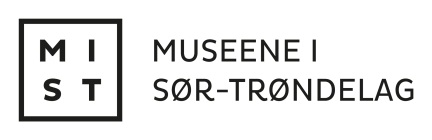 FØLGESEDDEL FOR OBJEKT FRA INNTAK TIL MAGASINFotograferingPrimus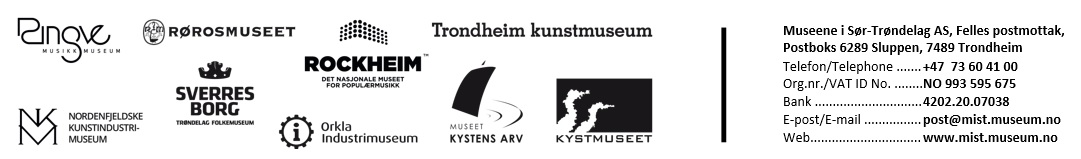 Vurdering av konserveringen    Objektsbedømmelse    EmballeringObjektnr.ObjektAntall delerGiverTatt imot avSign./Dato:Aksesjonsnr. Sendt takkebrev til giverSign./Dato:FotograferingSign./Dato:Bilde lagt i mappe på server: PrimusregistreringSign./Dato PublisertSign./DatoPlassering ført inn i PrimusSign./DatoMaterialerTeknikkMålFrysingMerkingKonservering/RengjøringDokumentasjon konserveringAnnet: Annet: 0UtstillingsklarKommentar:1Stabilt, kan brukes i utstilling, forskning og publiseringKommentar:2Tilfredsstillende, slitt og skadetKommentar:3Dårlig. Tegn på nedbrytningKommentar:4Ubrukelig, vil skades/ødelegges ved håndteringKommentar:Krever støtteemballasje i magasinPakkematerialeIkke emballert Sign./Dato Sign./Dato